Консультация для родителей « Чем занять ребенка во время карантина»Если школьники во время карантина хоть какое-то время заняты учебой и домашними заданиями, то любознательные непоседы до 6 лет могут за считанные минуты повергнуть дом в хаос, если их энергию не направить в нужное руслоВо время карантина 2020 и ограничения социальной жизни дети лишились развивающих занятий в садах и кружках, полноценных прогулок, встреч с друзьями и зачастую бабушками и дедушками. Однако им нужно продолжать развиваться. Что делать родителям? Следить, чтобы дети получали полноценное питание и витамины, соблюдали распорядок дня, дышали свежим воздухом. Как минимум, регулярно проветривайте и следите за чистотой. Для безопасности детей следите, чтобы они не оставались в одиночестве в комнате или на балконе с открыми окнами или установите специальные защиты или решетки.Даже если вы работаете дома, находите время от времени полчаса, чтобы посидеть с ребенком. Если ваша фантазия не идет дальше раскрасок пряток и постройки «халабуды» (что уже неплохо), вот еще список 10 идей от НВ, чем можно заняться с детьми дошкольного возраста, чтобы их увлечь.Устройте день рождения любимой игрушкиФото: Barrett Ward / UnsplashОпределите предмет-сокровище, спрячьте его и устройте поиски сокровищаУстройте показ мод, отдав ребенку в распоряжение любую одежду (которая не представляет опасности)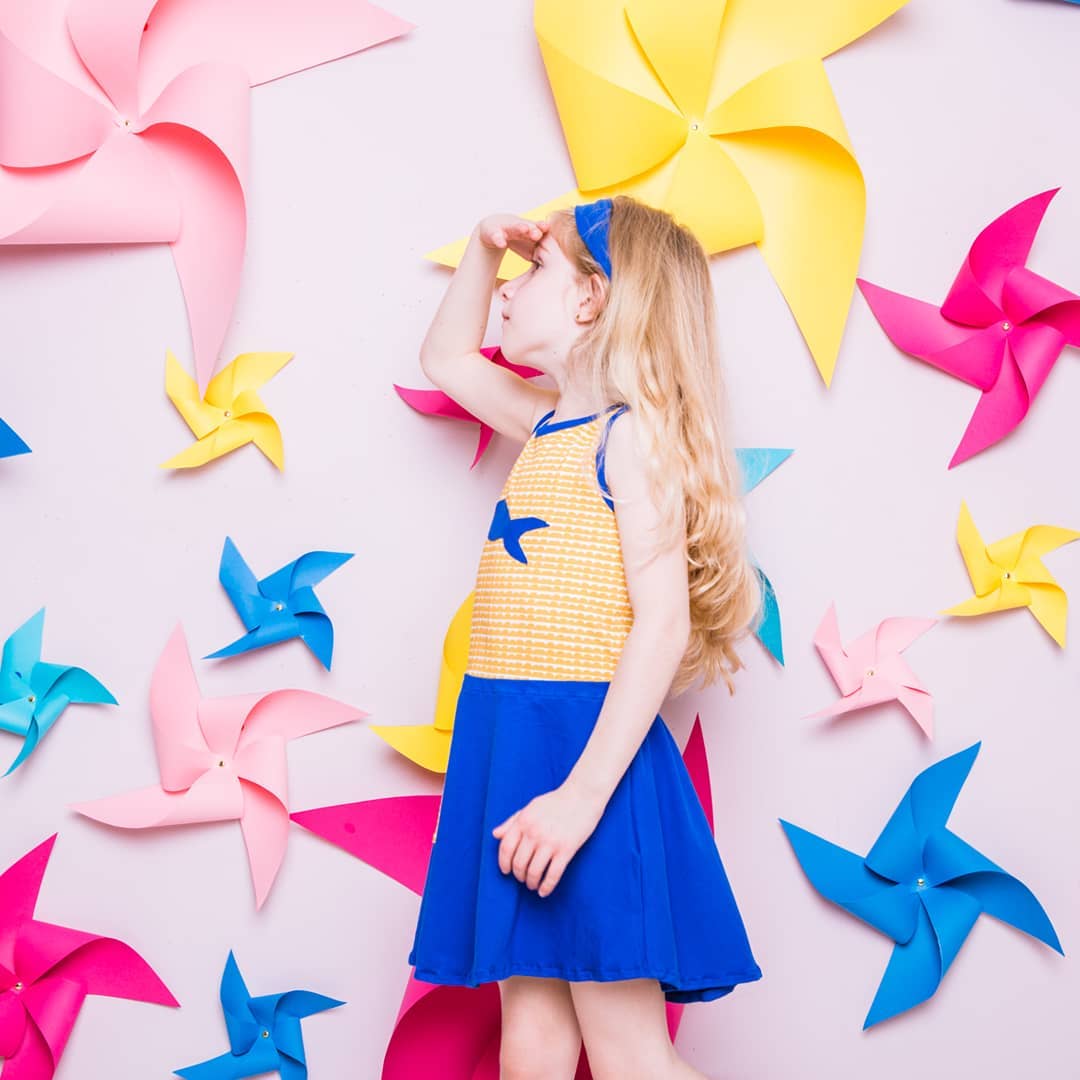 Иначе весь шкаф вывалят на пол без вас.Откройте запасы пластилина «на черный день» и воплощайте с ним самые веселые идеи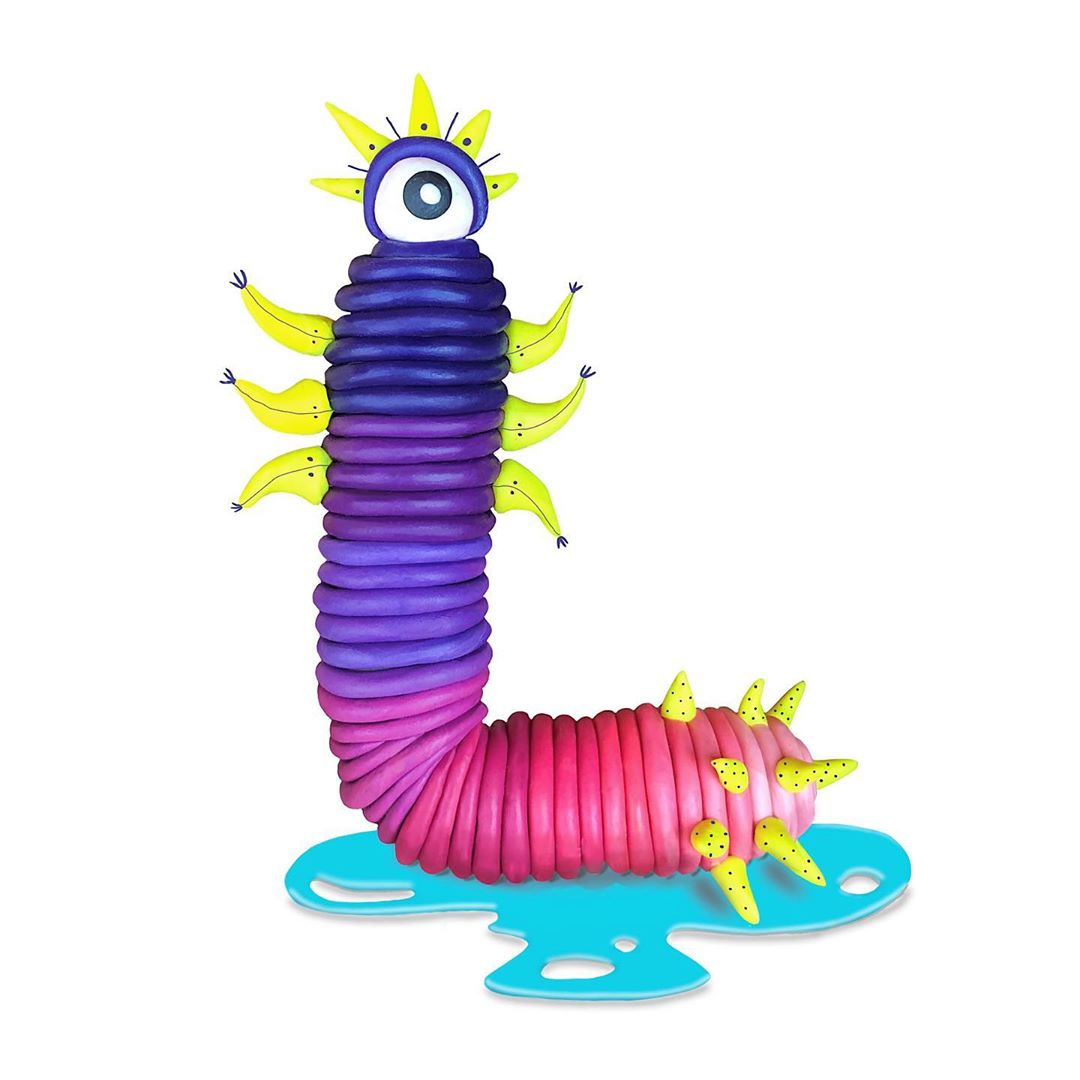 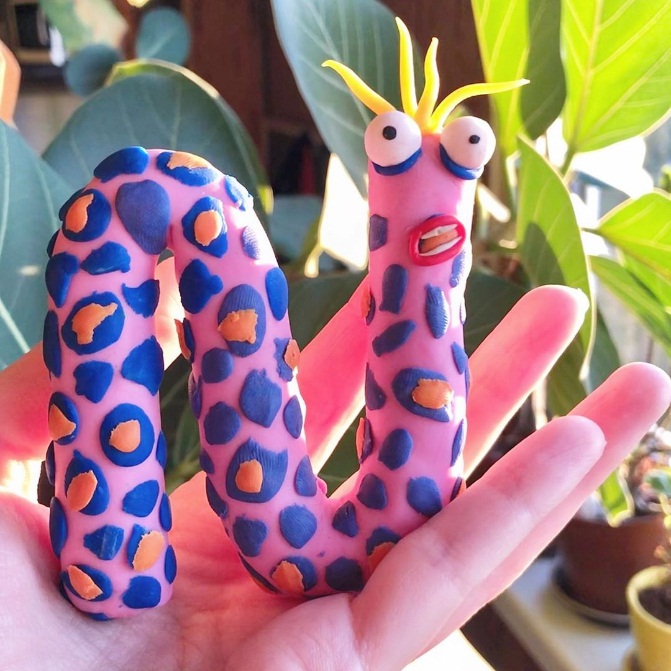 Кстати, если пластилин закончился, вы можете сами сделать тесто плейдо по такому рецепту:1 стакан муки1 стакан крахмала (картофельный или кукурузный)2 ст. ложки растительного масла1 стакан кипятка2 ст. ложки сока лимонапищевой красительМуку и крахмал смешать в миске. Вмешать две ложки растительного масла. В стакан кипятка капнуть краситель и лимонный сок. Выливаем все это в миску и активно перемешать, после чего выместить на ровной поверхности. Если тесто липнет — добавить еще муки.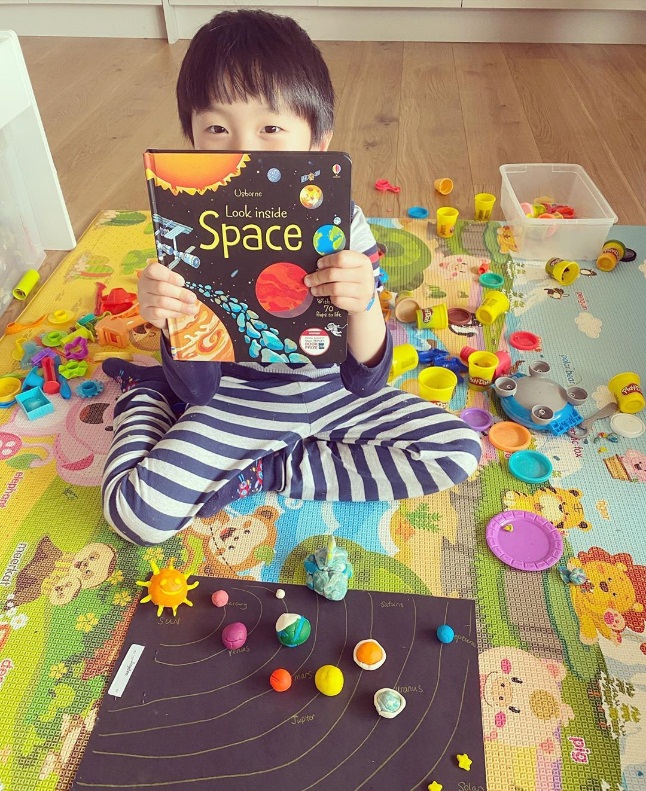 Испеките вместе печенье в форме животных или морских обитателей.Если нет времени месить, и песочное тесто, и формы можно заказать онлайн.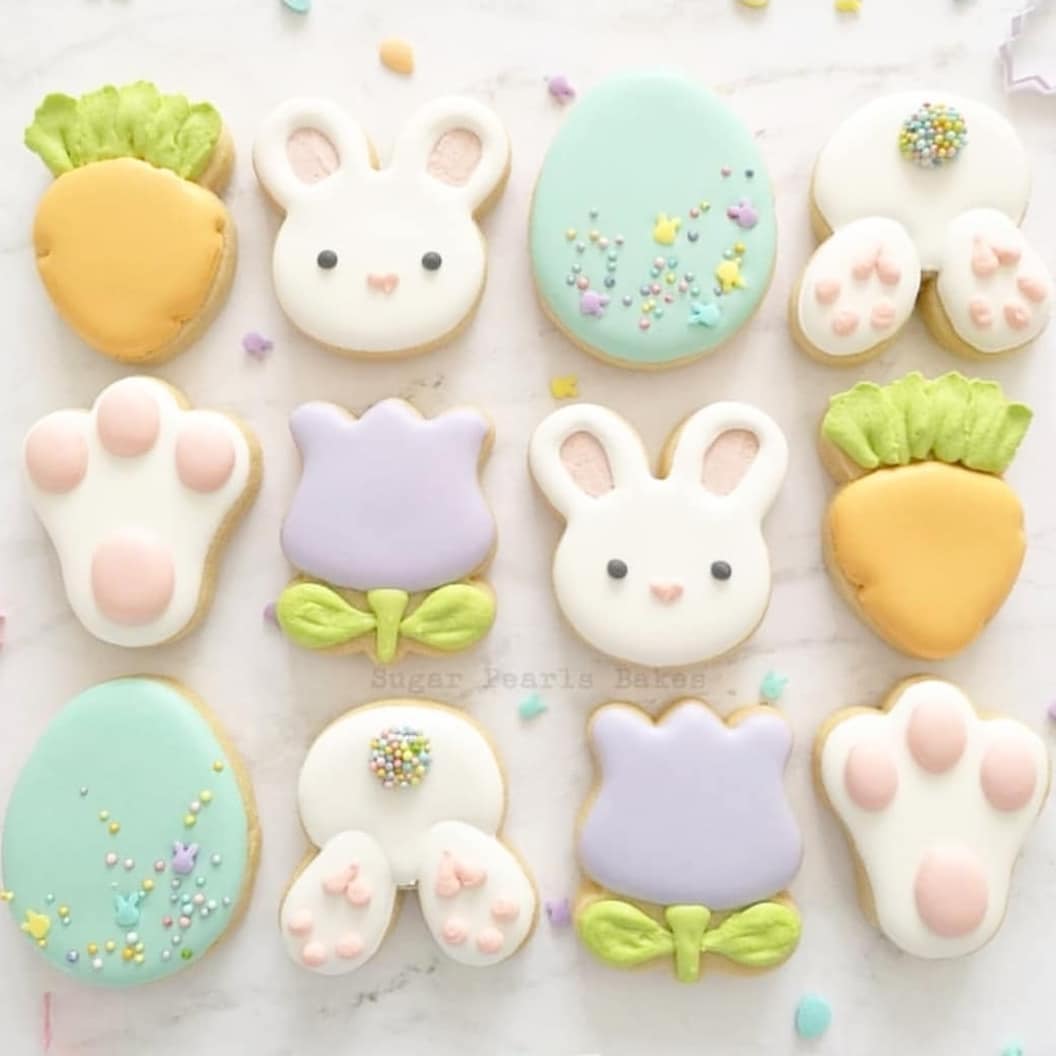 Подготовьте открытки к Пасхе своими руками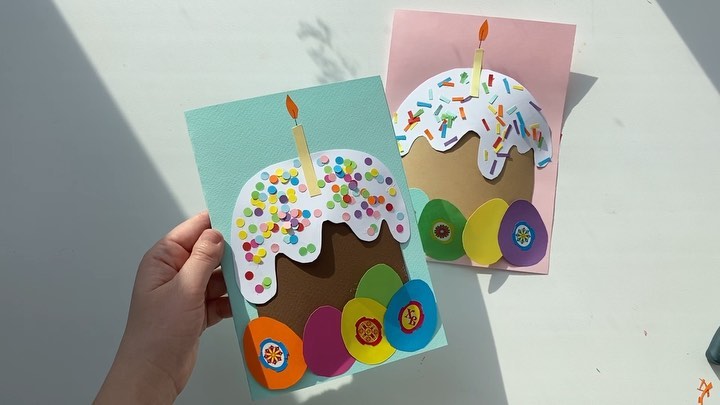 